Dominos de l’espace Réponses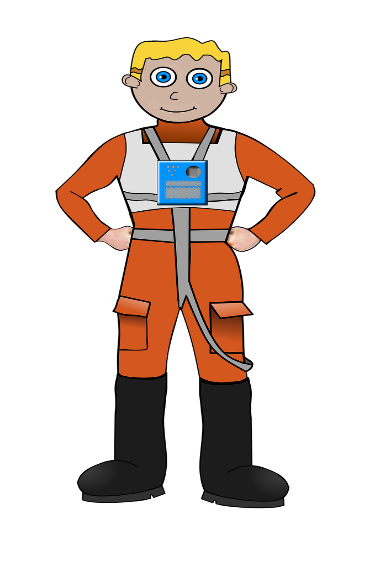 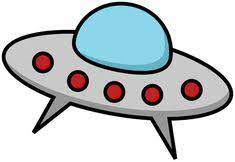 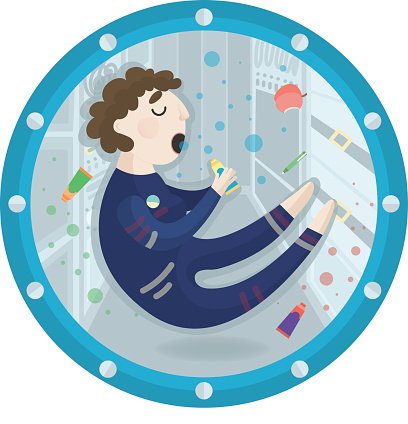 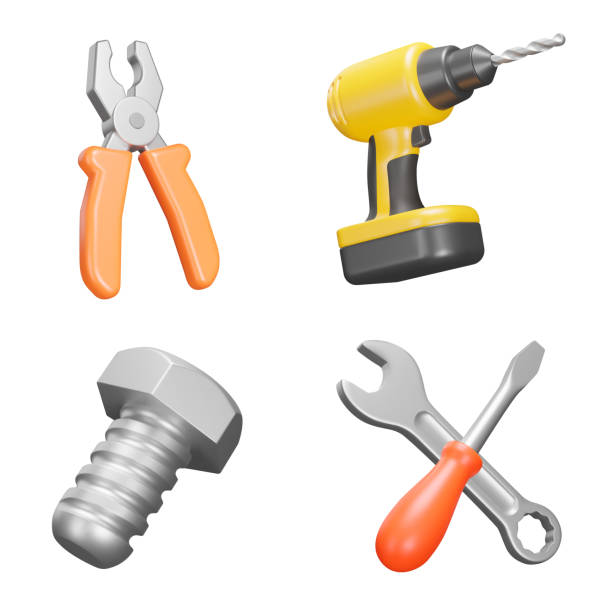 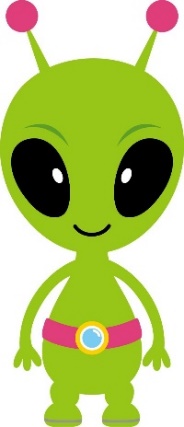 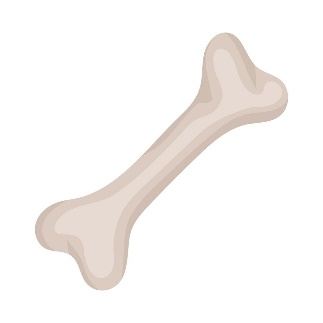 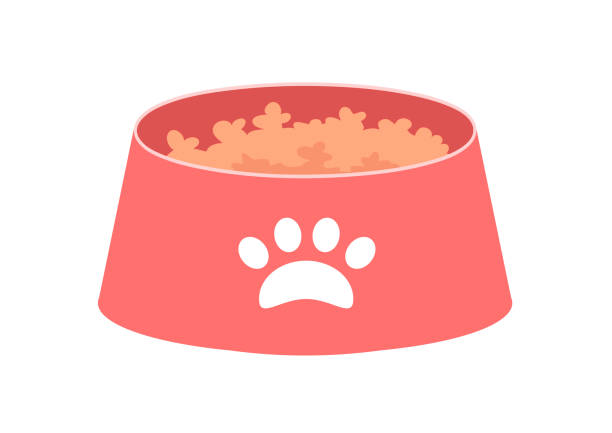 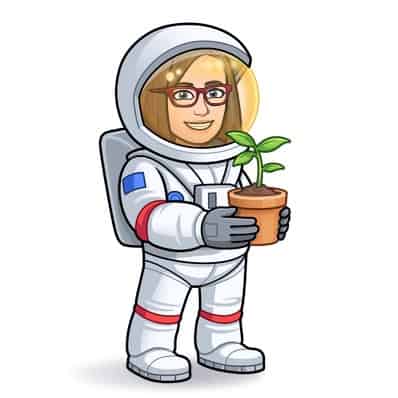 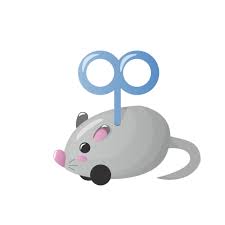 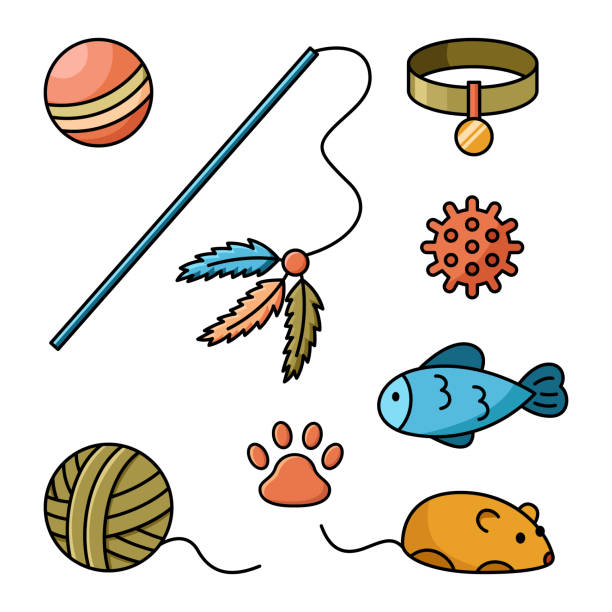 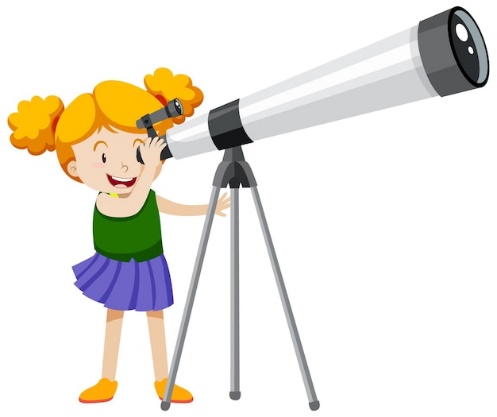 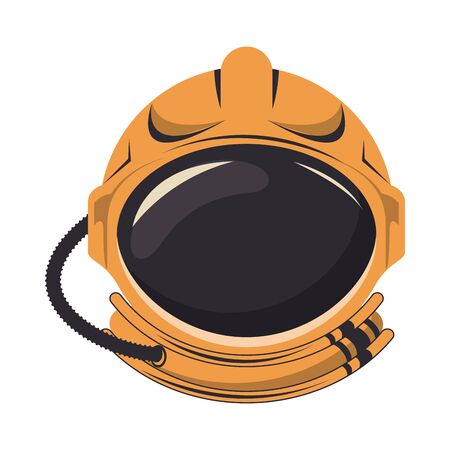 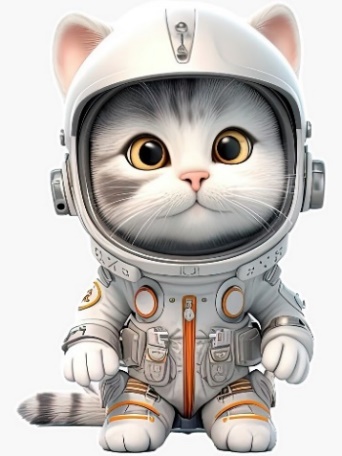 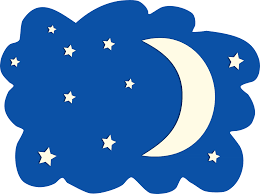 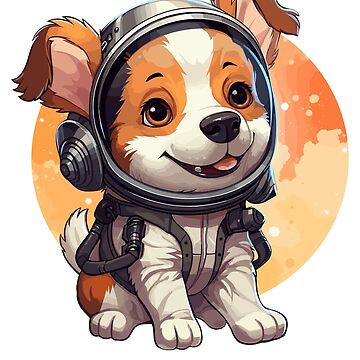 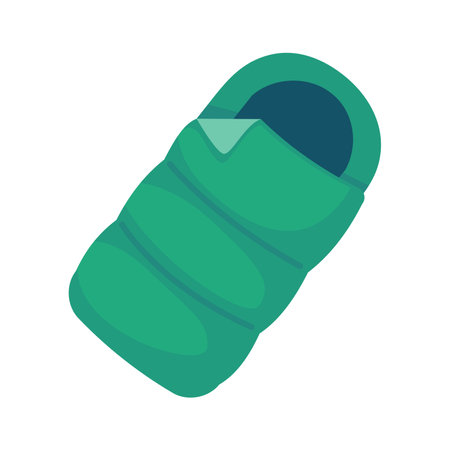 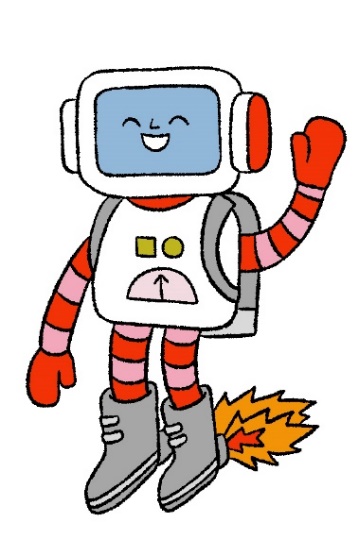 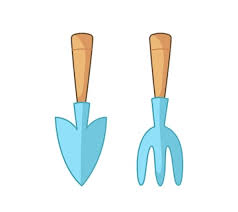 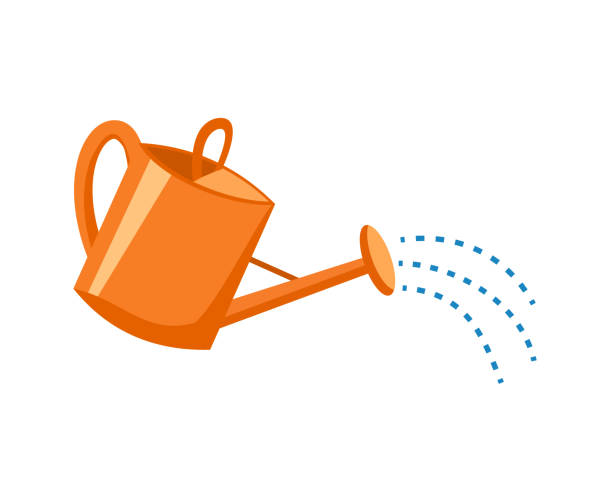 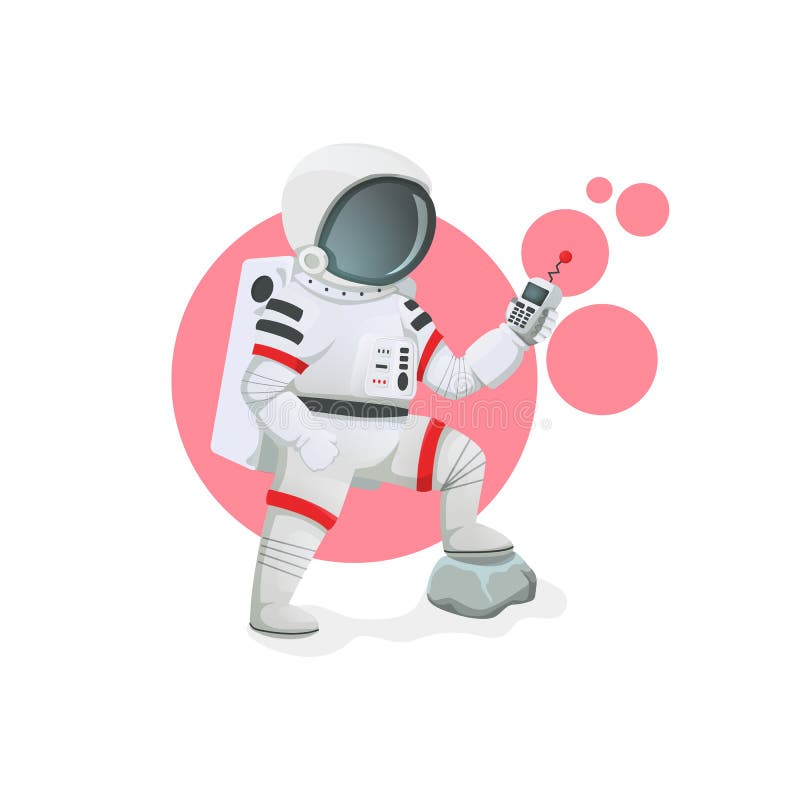 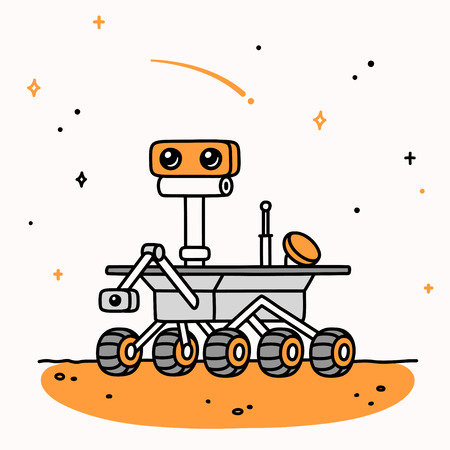 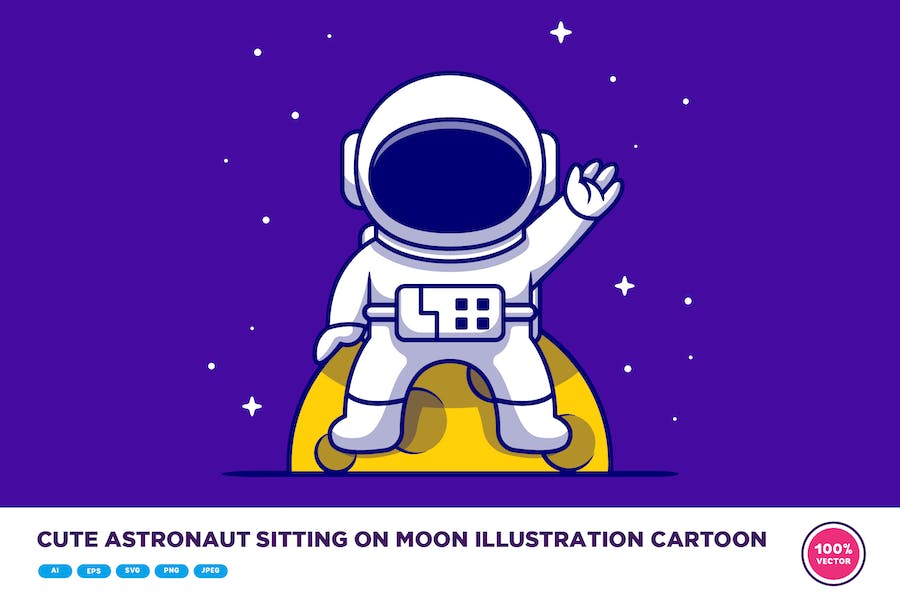 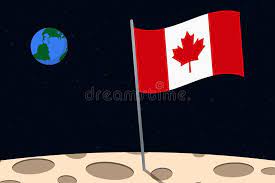 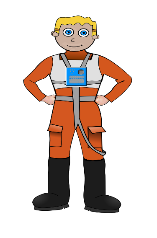 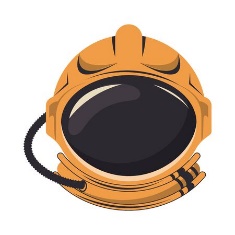 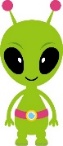 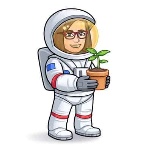 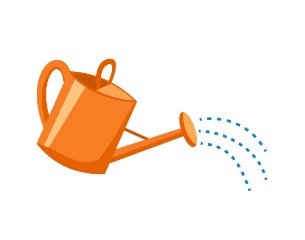 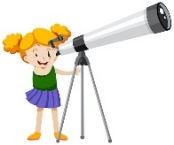 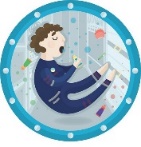 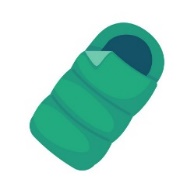 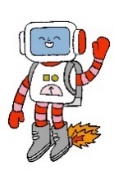 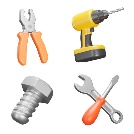 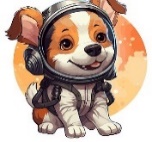 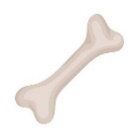 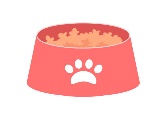 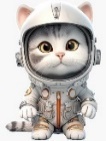 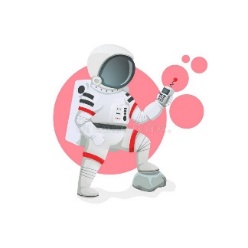 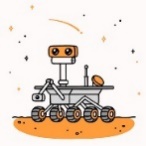 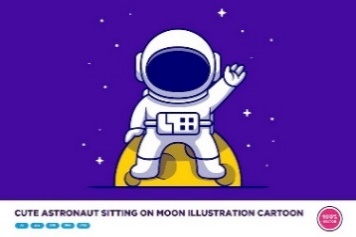 